公益財団法人 滋賀県産業支援プラザ 職員募集要項滋賀県内の中小企業を応援したい方を募集します！滋賀県産業支援プラザは、滋賀県が中心となり出資し設立された公益財団法人です。県内の中小企業の目標達成や課題解決のために様々な支援を行っています。１　 仕事内容 起業・創業支援、販路の新たな開拓、新技術・新製品の開発支援などの業務について企画・立案し、企業の成長に繋がるサポートを行っていただきます。具体的には、【経営相談室】・中小企業の経営基盤の強化への支援【販路開拓課】・ビジネスマッチングなどを通じた販路開拓支援【創業支援課】・起業・創業および新たな事業活動の支援【イノベーション推進課】・オープンイノベーションによる新事業創出の促進【C0₂ネットゼロ支援室】・C0₂削減支援などカーボンニュートラルにつながる取組み支援【情報企画課】・情報発信等による事業啓発への取組み【総務課】　・総務、経理、会計、人事など働きやすい職場支援などの事業があり、各事業に配属のうえ業務していただきます。事業間においては定期的な異動があり、仕事をしながら事業に必要な資格取得にチャレンジしスキルアップすることも可能です。２　募集人数　　１名３　採用予定日　令和６年４月１日 ４　受験資格  次の（１）から（５）の要件をすべて満たすことが必要です。  　 （１）昭和60年４月２日から平成１4年４月１日までに生まれた方（２）大学卒業程度の学力を有する方（３）中小企業等に対する支援に意欲のある方（４）普通自動車運転免許（ＡＴ限定可）を有している方 （５）次のいずれにも該当しない方 ア）成年被後見人または被保佐人（法改正の経過措置としての準禁治産者を含む。） イ）以上の刑に処せられ、その執行を終わるまで、またはその執行を受けることがなくなるまでの者５　試験等の方法および内容  （１）１次試験 　一般教養試験・適性試験・論文試験を行います。（２）２次試験　１次試験合格者に対して面接試験を行います。  （３）３次試験　２次試験合格者に対して面接試験を行います。  ６　試験日時、試験地及び合格発表 ＊試験結果の問い合わせには一切応じられません。
７　受験手続及び受付期間  （１）職員採用試験応募票の交付職員採用試験応募票をホームページからダウンロードして、ご使用ください。（２）申込方法申込は郵送または持参とします。 ＜必要書類＞①職員採用試験応募票②履歴書（最近６カ月以内に撮影した顔写真貼付）                                                       ③職務経歴書(職歴が無い場合は「職歴無し」と記入してください。)④返信用封筒１通  ＊定型封筒に郵便番号、住所、氏名を記載し、８４円切手を貼付してください。 前記書類①～④を封筒に入れ、封筒の表に「職員採用試験応募票在中」と朱書きし、簡易書留郵便で郵送またはプラザへ持参してください。簡易書留郵便によらない郵便の不着には対応できません。エントリーシートは、１次試験合格者に２次試験当日にご持参いたく書類ですので、お間違えないようお願いします。（３）申込先公益財団法人滋賀県産業支援プラザ　総務企画部 総務課〒５２０－０8０６　大津市打出浜２-１ コラボしが２１ ２Ｆ（４）受付期間令和５年1２月2０日（水）から令和６年１月１2日（金）まで郵送の場合は、1月１2日（金）必着とします。持参の場合は、土曜日、日曜日及び祝日を除き、午前９時３０分から午後５時００分まで受付します。（１２月２９日～１月３日は除く）（５）応募受付票の交付  　職員採用試験応募票を受理後、受験番号、試験日時・場所等を記載した応募受付票を交付します。１次試験の際には、必ず持参してください。なお、必要書類の記載事項に不備があるときは受理できない場合があります。 ＊ 応募受付票が、1月１8日（木）までに到着しない場合は、お問い合わせください。＊ 応募受付票は現住所あてに発送します。必ず、応募受付票を受け取ることができる住所を記入してください。（６）その他採用が決定した方には、運転免許証写しを提出していただきます。本件に関して取得した個人情報は、採用に関する事務以外の目的では一切使用しません。 ８　待遇   （１）給与等給与は、「公益財団法人滋賀県産業支援プラザ職員給与に関する規程」により支給され、給与の他に扶養手当、地域手当、通勤手当、住居手当、期末・勤勉手当（令和５年度実績4.5カ月）および時間外手当等が支給されます。また、社会保険および雇用保険が適用されます。※昇給 年1回(1月)　　　大卒　22歳～38歳　給与例（※地域手当含む）　19万円～27万円（２）勤務地および勤務時間勤務地は、大津市打出浜２-１　コラボしが２１。勤務時間は、午前９時００分から午後５時４５分まで。（時差出勤勤務制　　度あり）休日は原則として以下のとおりです。（完全週休２日制）・国民の祝日に関する法律（昭和23年法律第178号）に規定する日・１２月２９日から翌年の１月３日までの日・土曜日、日曜日・年次有給休暇は、初年（１２月まで）15日間（２年目以降は２０日間）・特別休暇、夏季特別休暇（６日間）・月平均時間外勤務　１０時間以内（３）試用期間採用の日から６カ月の試用期間があります。この試用期間において就業規程に定める事由に該当するときは、採用を取り消すことがあります。（４）その他（福利厚生等）　　・定期健康診断のほか、人間ドック受診制度があります。　　・企業のサポート力強化につながる「資格試験補助制度」や「中小企業診断士およびインキュベーション・マネージャー養成制度」があります。方　　　法内　　　　　　容一般教養試験（４５分）基礎能力（文書読解力、数的能力、推理判断能力等）についてマークシート方式により行います適性試験（３５分）適性についてマークシート方式により行います論文試験（９０分）課題に対する問題点の把握や対応策などの論理的思考能力や文章表現力等について筆記試験で行います方　　　法内　　　　　　容面接試験人物、意欲、職務遂行能力等についての個別面接※「履歴書、職務履歴書、エントリーシート等」に記入された内容に基づき、面接を行います。方　　　法内　　　　　　容面接試験人物、意欲、職務遂行能力等についての個別面接区　分日　　　時試験地合格発表（予定）１次試験令和６年1月２１日（日）コラボしが２１　３階　会議室（大津市打出浜２-１） 合否については、１月31日頃に受験者全員に通知します。１次試験受付時間　８時４０分～ 9時００分コラボしが２１　３階　会議室（大津市打出浜２-１） 合否については、１月31日頃に受験者全員に通知します。１次試験試験開始　　9時００分コラボしが２１　３階　会議室（大津市打出浜２-１） 合否については、１月31日頃に受験者全員に通知します。１次試験試験終了　１２時３０分コラボしが２１　３階　会議室（大津市打出浜２-１） 合否については、１月31日頃に受験者全員に通知します。２次試験令和６年２月１１日（日）コラボしが２１合否については、２月13日頃に受験者全員に通知します。３次試験令和６年２月１８日（日）コラボしが２１合否については、２月１９日頃に受験者全員に通知の予定です。 問い合わせ先公益財団法人産業支援プラザ総務企画部　総務課〒５２０-０8０６大津市打出浜２-１コラボしが２１内電   話：０７７－５１１－１４１０ＵＲＬ：http://www.shigaplaza.or.jp/Ｅ-mail：soumu@shigaplaza.or.jp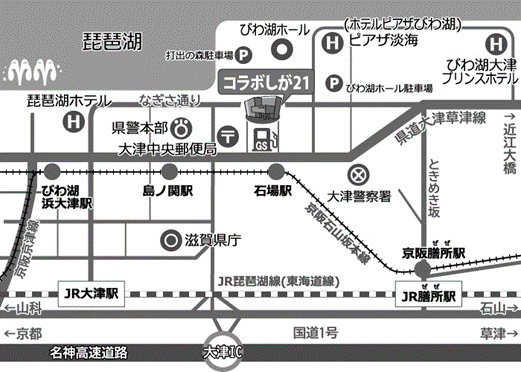 